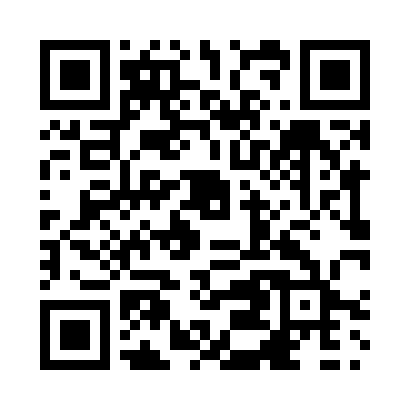 Prayer times for Cranbrook, Ontario, CanadaWed 1 May 2024 - Fri 31 May 2024High Latitude Method: Angle Based RulePrayer Calculation Method: Islamic Society of North AmericaAsar Calculation Method: HanafiPrayer times provided by https://www.salahtimes.comDateDayFajrSunriseDhuhrAsrMaghribIsha1Wed4:456:161:226:218:2810:002Thu4:436:151:226:228:2910:013Fri4:416:131:226:228:3010:034Sat4:396:121:226:238:3210:055Sun4:386:111:216:248:3310:066Mon4:366:091:216:248:3410:087Tue4:346:081:216:258:3510:098Wed4:326:071:216:268:3610:119Thu4:316:061:216:268:3710:1310Fri4:296:051:216:278:3810:1411Sat4:276:031:216:288:4010:1612Sun4:266:021:216:288:4110:1813Mon4:246:011:216:298:4210:1914Tue4:226:001:216:308:4310:2115Wed4:215:591:216:308:4410:2216Thu4:195:581:216:318:4510:2417Fri4:185:571:216:318:4610:2618Sat4:165:561:216:328:4710:2719Sun4:155:551:216:338:4810:2920Mon4:135:541:216:338:4910:3021Tue4:125:531:216:348:5010:3222Wed4:115:521:226:348:5110:3323Thu4:095:511:226:358:5210:3524Fri4:085:511:226:368:5310:3625Sat4:075:501:226:368:5410:3826Sun4:065:491:226:378:5510:3927Mon4:045:491:226:378:5610:4028Tue4:035:481:226:388:5710:4229Wed4:025:471:226:388:5810:4330Thu4:015:471:226:398:5910:4431Fri4:005:461:236:398:5910:46